20.04 и 24.04 стартуют  первые две группы «Углубленный курс Росписи хной по телу»Что будет :1)90% практики ( три 4-х часовых занятия. 1 раз в неделю)2)Домашнее практическое задание( отработка навыков)3)Разбор ошибок  и рекомендации  по домашнему заданию от мастера4)Глубокое погружение в индийский стиль :-растительный                                                                            -геометрический                                                                           -свадебный4) Экзаменационная работа выполняется на модели 5) Освоение  мантр на санскрите и их написание5) Приятная обстановка, чайная церемонияЧто Вы узнаете:Как любой рисунок разложить на простые орнаментыКак собрать  сложный рисунок из простых узоровОсвоите секреты «Растушевки»Что Вы получите :1)Доступ к закрытой группе, где сможете  задавать вопросы , пользоваться материалами, делится своими успехами.2)Сертификат « 2-ой  Proffi уровень» от нашей Студии Мехенди IndiraДля кого данный курс:-Данный курс рассчитан для тех кто прошел базовый курс( 1 ступень)- Для тех, кто владеет основными навыками росписиГде и Когда? 20 .04.14 начало в 16:00.- группа буднего дня24.04.14 начало  в 11:00 –группа выходного дняАдрес :ул. Северная 255 /Котовского 4 этаж офис 413,В стоимость включены все расходные материалыСтоимость полного курса при оплате до 16.04  -4300 р                                                                     18.04 -4600 р                                                          После  20.04-5000 р23.04.16 стартует  «Экспресс курс Мехенди»Длительность 5 часов!!!1)90% практики 2)Глубокое погружение в индийский стиль :-растительный                                                                            -геометрический                                                                           -свадебный3) Экзаменационная работа выполняется на модели4) Приятная обстановка, чайная церемонияЧто Вы узнаете:Как любой рисунок разложить на простые орнаментыКак собрать  сложный рисунок из простых узоровОсвоите секреты «РастушевкиЧто Вы получите :1)Доступ к закрытой группе, где сможете  задавать вопросы , пользоваться материалами, делится своими успехами.2)Сертификат 2-го уровня от нашей Студии Мехенди IndiraДля кого данный курс:-Данный курс рассчитан для тех кто прошел базовый курс( 1 ступень)- Для тех кто владеет основными навыками росписиГде и Когда?23.04.16 начало в 11:00Адрес :ул. Северная 255 /Котовского 4 этаж офис 413,В стоимость включены все расходные материалыСтоимость полного курса при оплате до 18.04  -3200 р                                     После 18.04.16 стоимость 3500 рМастер класс «Базовый курс» Длительность 4 часа , стоимость 2000 рПлан МК (полный): 
Теория (около 20 мин): 
1. История мехенди 
2. Стили мехенди 
4. Отличие натуральной хны от цветной. Ее преимущества 
5. Рекомендации по месту нанесения хны. Как сделать рисунок более ярким 
6. Подготовка кожи к нанесению хны 

Практика ( 3-4 часа): 
1. Правила приготовления хны. 
2. Секреты получения яркого цвета 
3. Изготовление конуса 
4. Постановка руки 
5. Изучение базовых элементов, отработка их на бумаге 
6. Основные принципы составления узоров 
7. Рисунок на себе или партнере. 
8. Роспись от мастераВы научитесь: 
1)Правильно разводить хну
2)Подбирать место для рисунка и подготавливать кожу
3)Пользоваться конусом
4)Рисовать базовые элементы и составлять из них сложные элементы.
И самое главное ОТРАБОТАЕТЕ И ЗАКРЕПИТЕ все на практике под чутким руководством . 
А в конце мастер класса Вас ждет приятный подарок от нашего чудо мастера. Количество мест ограничено. Запишись прямо сейчас!.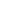 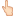 Телефон для записи:  +7 (918) 032-76-36Наш сайт: studiaindira.ru